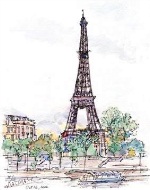 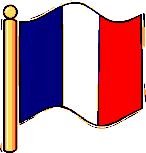 COMPREHENSION ORALE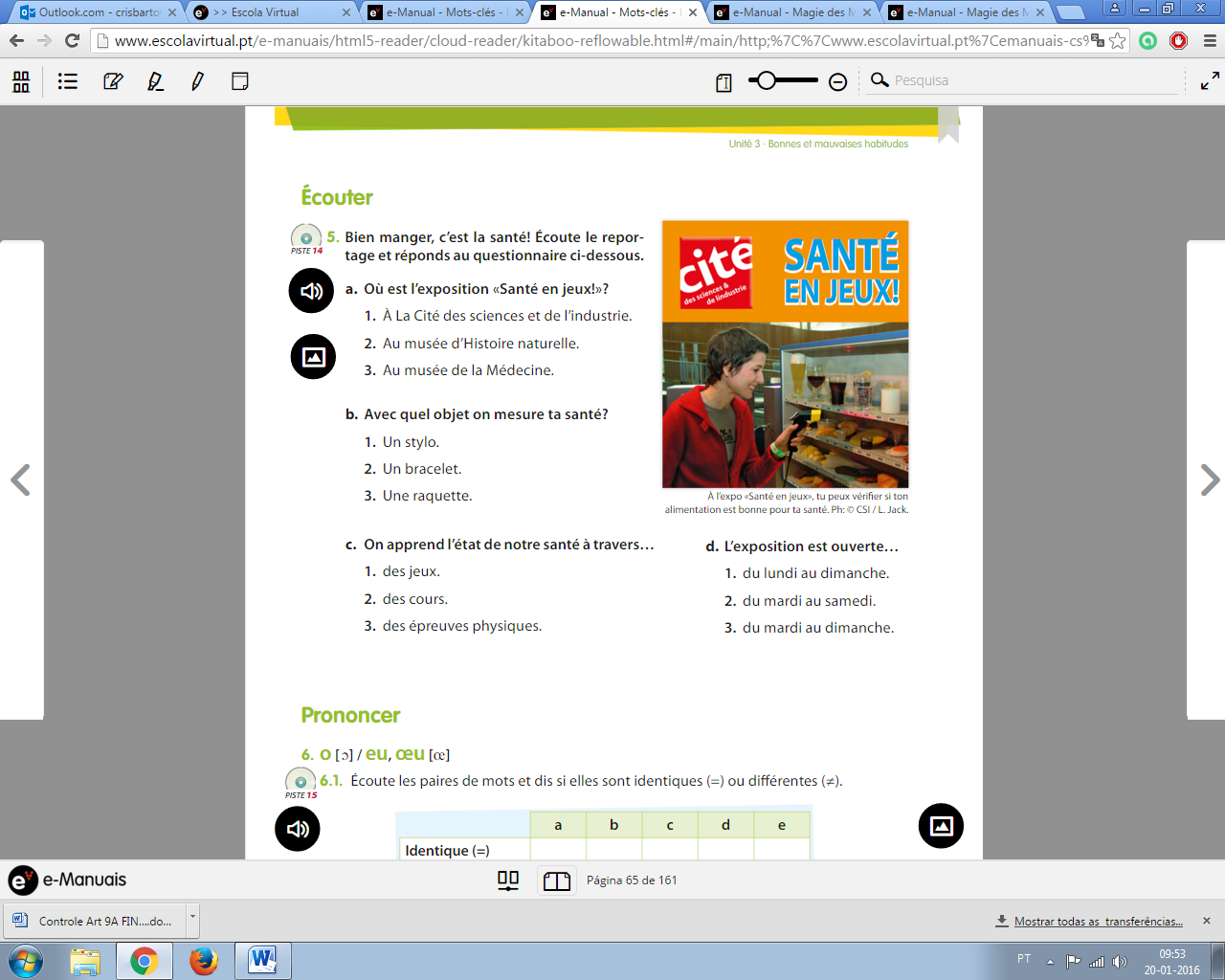 COMPREHENSION ECRITE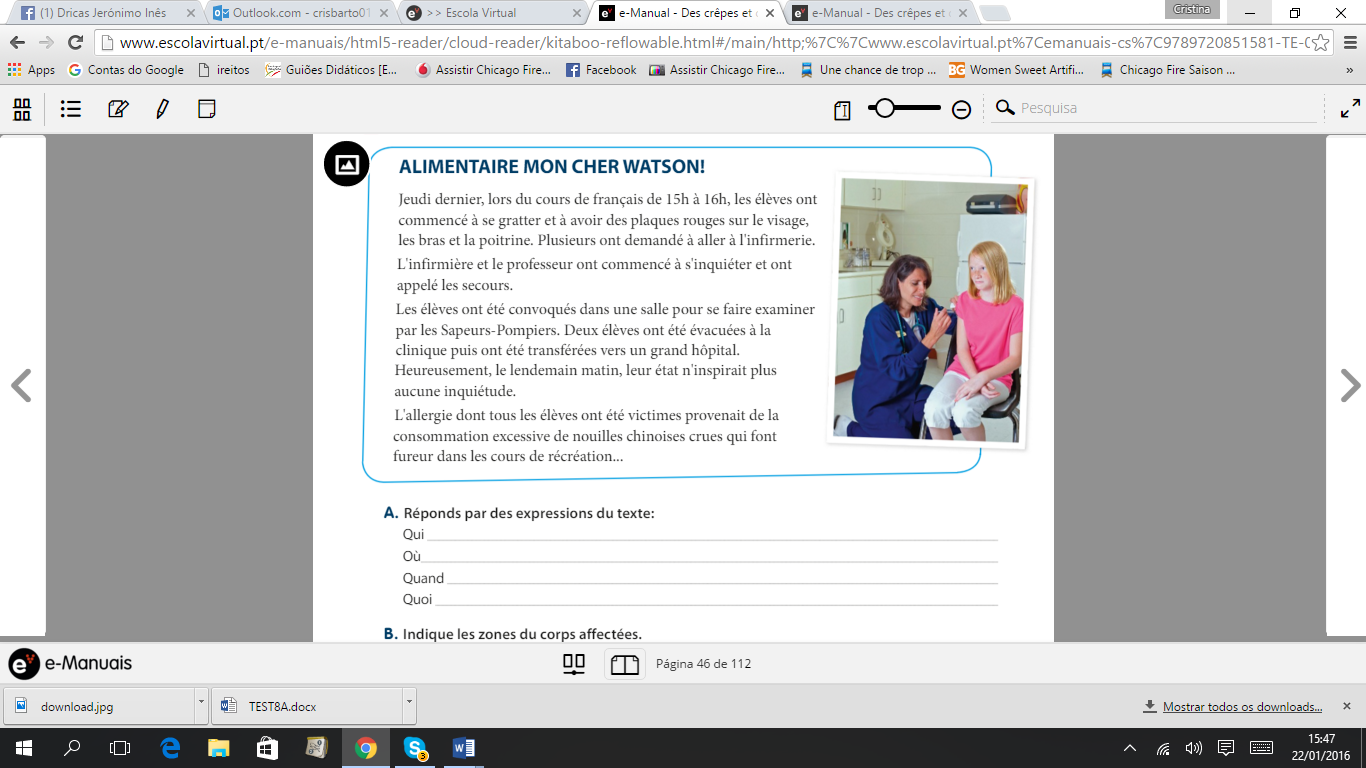 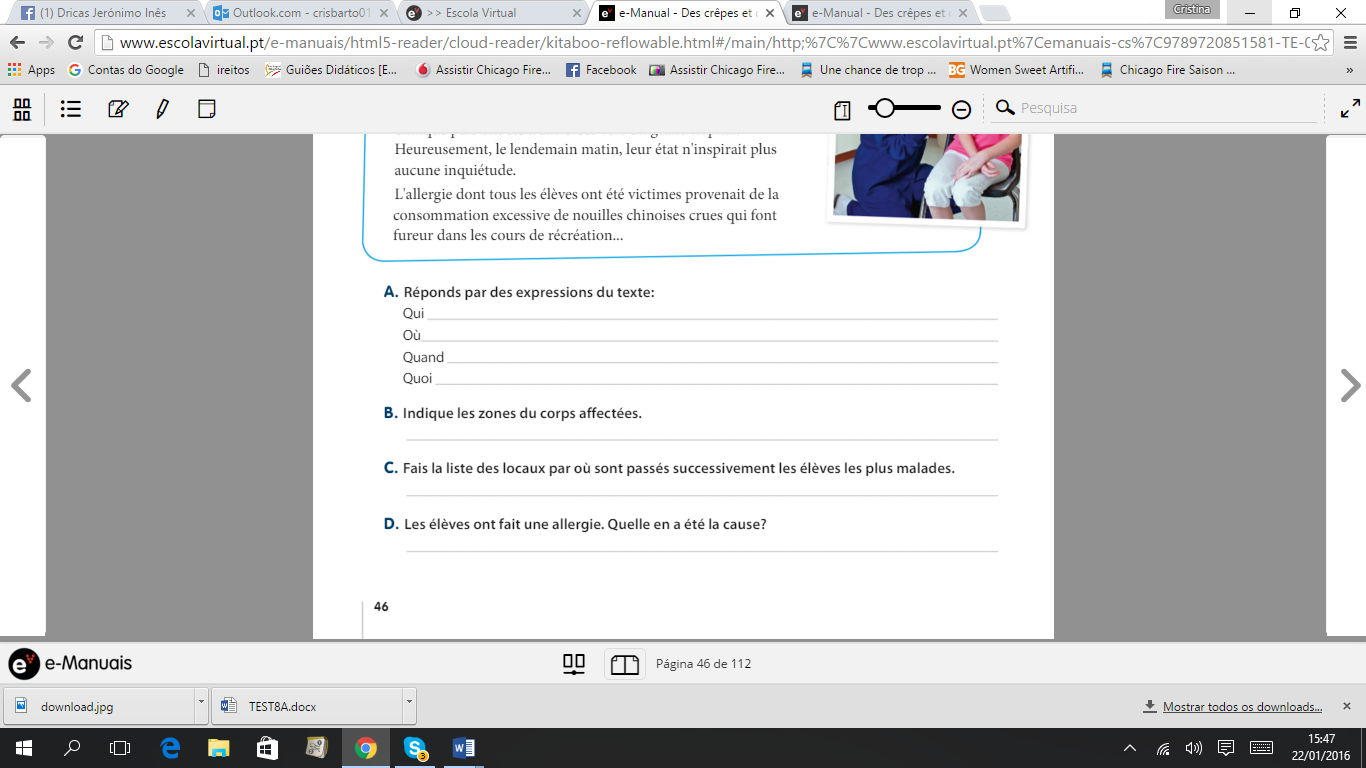 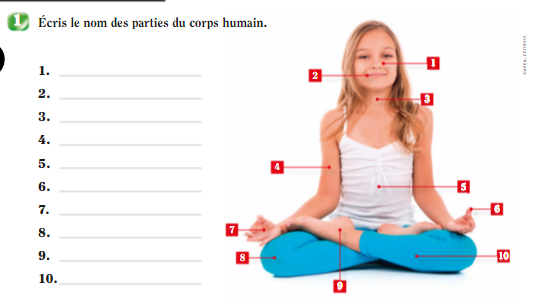 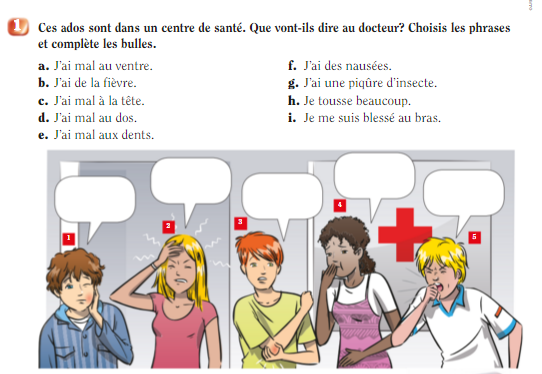 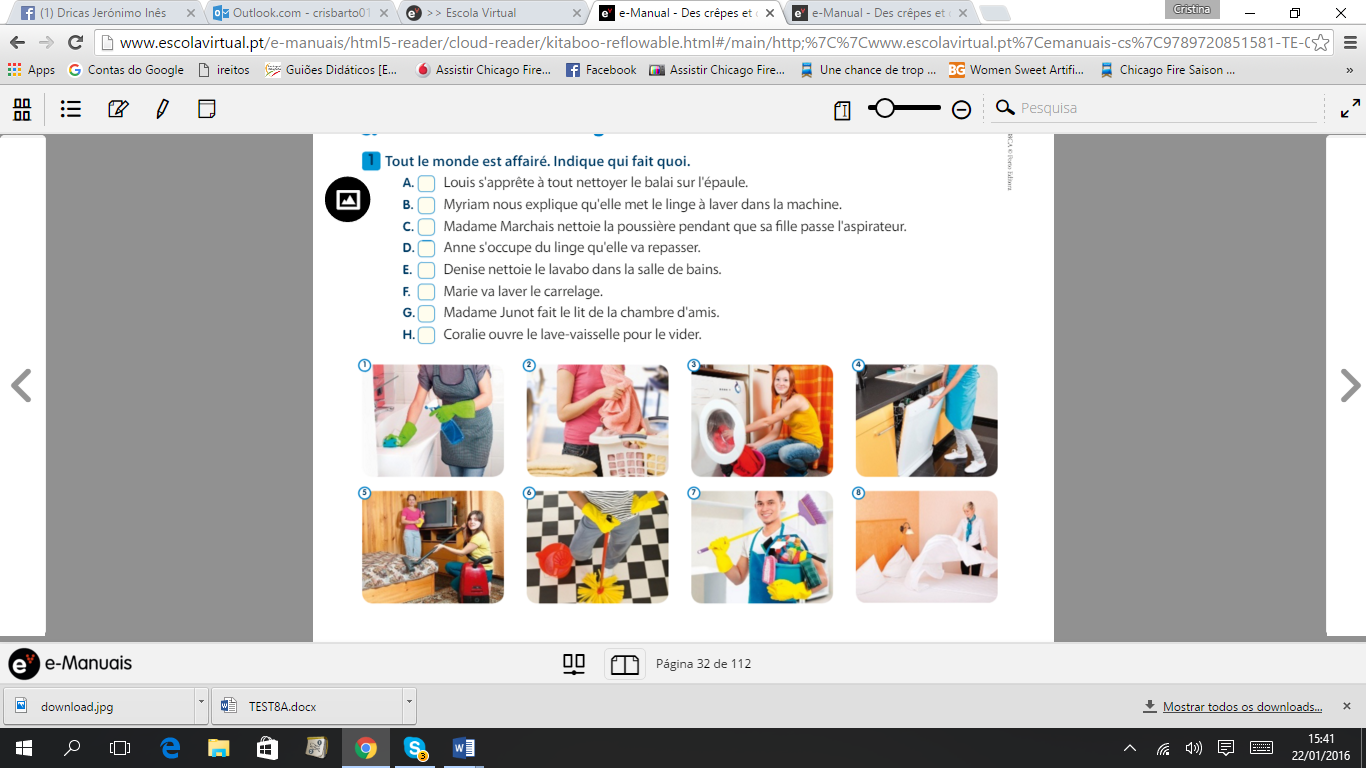 GRAMMAIRE / CONJUGAISONComplète les verbes suivants avec les terminaisons du futur simple 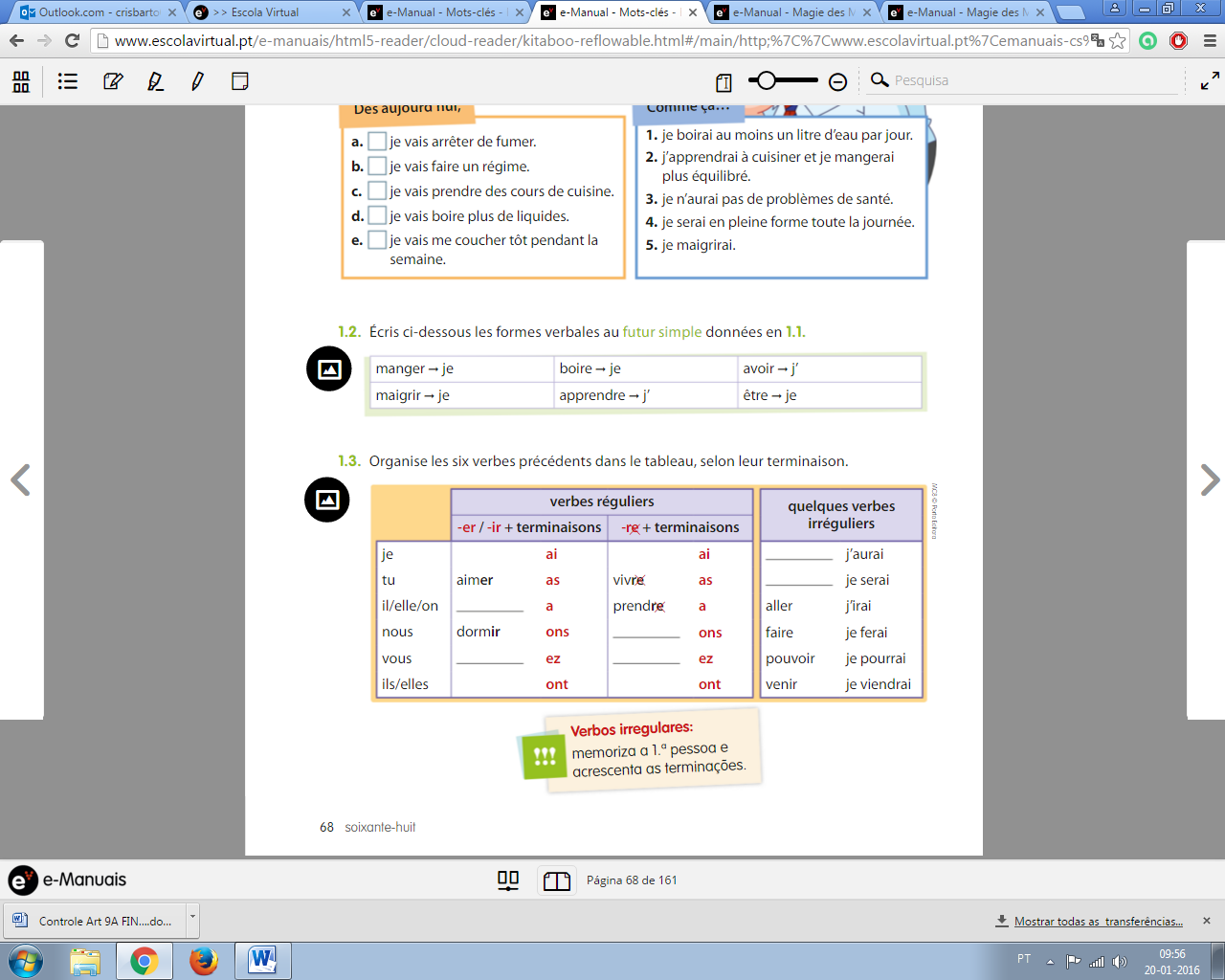 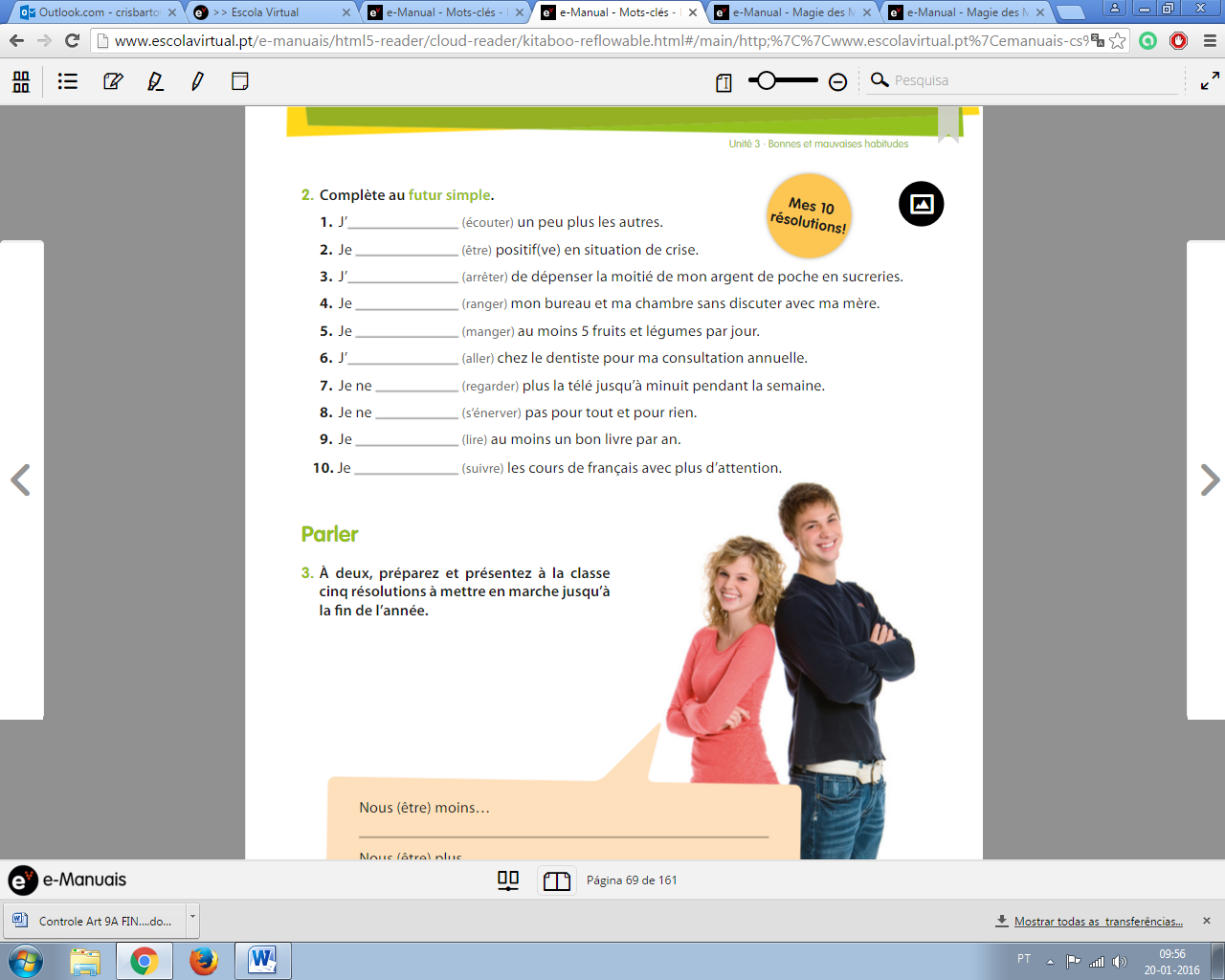 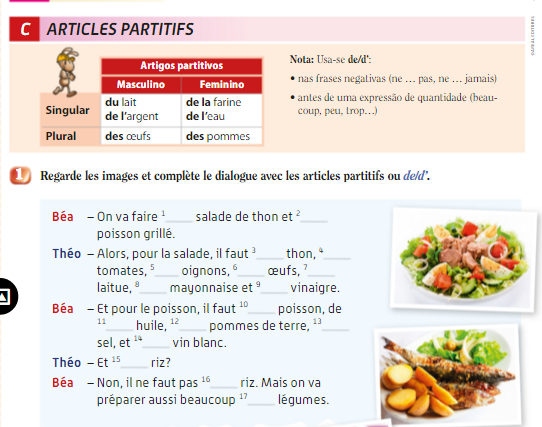 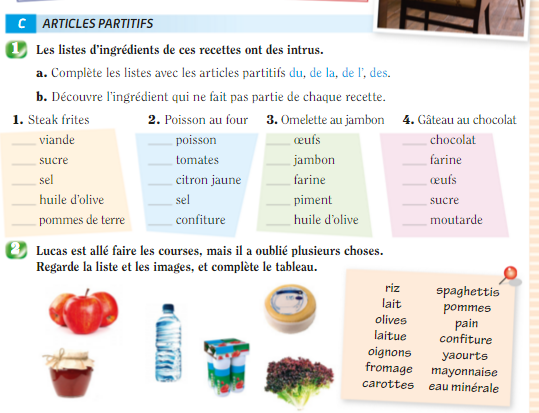 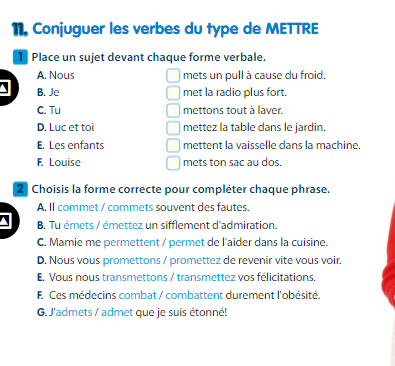 PRODUCTION ECRITE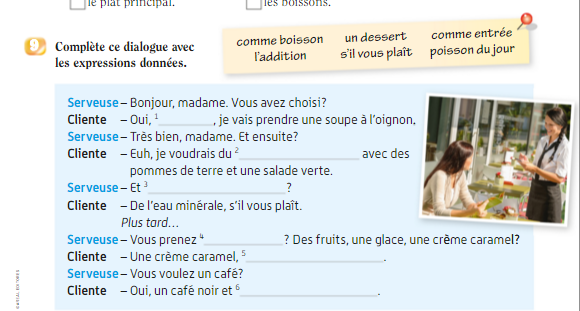 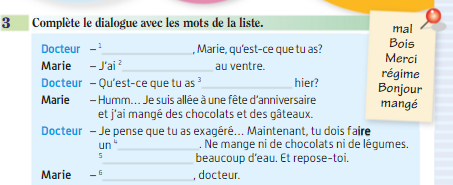 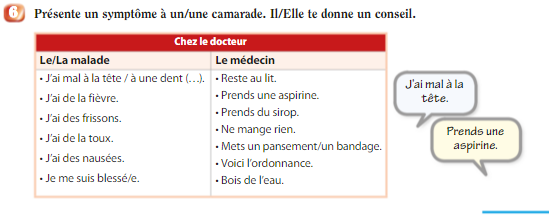 